2º ENCUENTRO DE JÓVENES FLUSIP                               3 JUNIO ‘1711 de la mañana a 15 horas ¡Vamos a la PLAYA!Comida16h-19.30h: TALLERES DE TRABAJO:PasaVIHpalabra. ¿Cuánto sabes?Taller “Aprendo  a poner límites”. 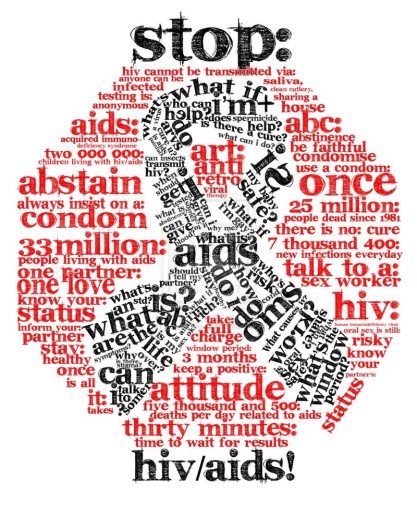 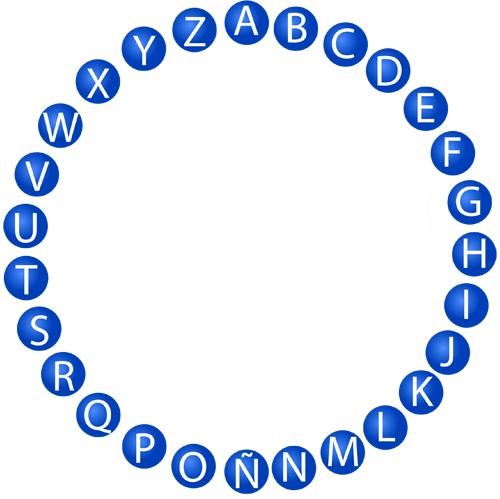 Si quieres inscribirte y participar en el encuentro puedes hacerlo enviando tu solicitud a:joves.fundaciolucia@gmail.com y nos pondremos en contacto contigo o llamando al 934175587 los lunes-miércoles-viernes de 15 a 19 h Nombre : Apellidos :Mail de contacto:Móvil : 